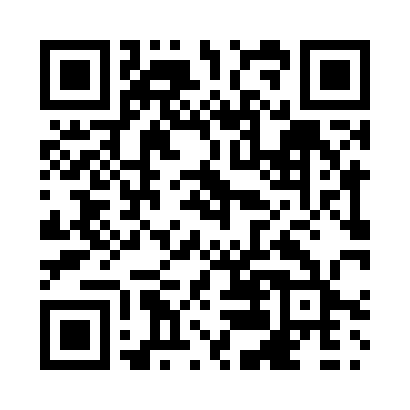 Prayer times for Blackwell, Ontario, CanadaWed 1 May 2024 - Fri 31 May 2024High Latitude Method: Angle Based RulePrayer Calculation Method: Islamic Society of North AmericaAsar Calculation Method: HanafiPrayer times provided by https://www.salahtimes.comDateDayFajrSunriseDhuhrAsrMaghribIsha1Wed4:526:221:266:258:3110:012Thu4:516:211:266:258:3210:033Fri4:496:201:266:268:3310:044Sat4:476:181:266:278:3410:065Sun4:456:171:266:278:3610:076Mon4:446:161:266:288:3710:097Tue4:426:141:266:298:3810:118Wed4:406:131:266:298:3910:129Thu4:396:121:266:308:4010:1410Fri4:376:111:266:318:4110:1511Sat4:356:101:266:318:4210:1712Sun4:346:091:266:328:4310:1813Mon4:326:071:266:328:4410:2014Tue4:316:061:266:338:4510:2215Wed4:296:051:266:348:4610:2316Thu4:286:041:266:348:4810:2517Fri4:266:031:266:358:4910:2618Sat4:256:021:266:358:5010:2819Sun4:236:021:266:368:5110:2920Mon4:226:011:266:378:5210:3121Tue4:216:001:266:378:5310:3222Wed4:195:591:266:388:5410:3323Thu4:185:581:266:388:5410:3524Fri4:175:571:266:398:5510:3625Sat4:165:571:266:398:5610:3826Sun4:155:561:266:408:5710:3927Mon4:135:551:276:418:5810:4028Tue4:125:551:276:418:5910:4229Wed4:115:541:276:429:0010:4330Thu4:105:541:276:429:0110:4431Fri4:105:531:276:439:0110:45